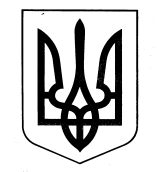 ВИКОНАВЧИЙ КОМІТЕТ ПЕРВОМАЙСЬКОЇ МІСЬКОЇ РАДИВІДДІЛ ОСВІТИНАКАЗм. Первомайський22.10. 2018 										№ 383Щодо проведення спортивно – масовихзаходів протягом 2018/2019 навчальногороку      На виконання розпорядження Харківської обласної державної адміністрації від 04.09.2002 № 395 «Про забезпечення проведення обласних щорічних спортивних змагань «Спорт протягом життя» учнівської та студентської молоді області», обласної програми розвитку освіти «Новий освітній простір Харківщини» на 2014-2018 роки, затвердженої  рішенням Харківської обласної ради від 19 грудня 2013 року № 885-VІ (зі змінами), Положення про обласні щорічні спортивні змагання «Спорт протягом життя» серед учнів загальноосвітніх навчальних закладів Харківської області, затвердженого наказом Департаменту науки і освіти Харківської обласної державної адміністрації від 10 листопада 2014 року № 461, зареєстрованого в Головному управлінні юстиції у Харківській області 05 грудня 2014 року за № 16/1455,   календарного плану проведення обласного етапу спортивно – масових заходів серед учнів загальноосвітніх навчальних закладів І – ІІІ ступенів на 2018 - 2019 навчальний рік, керуючись  ст.32 Закону України «Про місцеве самоврядування в Україні», НАКАЗУЮ:Затвердити календарний план спортивно – масових заходів серед учнів загальноосвітніх навчальних закладів освіти м. Первомайський на 2018 – 2019 навчальний рік (додається).Директорам загальноосвітніх закладів освіти м. Первомайський забезпечити підготовку та участь команд у змаганнях.Надати право суддівської колегії з проведення змагань зміняти строки та час проведення змагань в залежності від погодних умов та інших поважних причин.Відповідальність за проведення спортивно – масових змагань покласти на методиста методичного кабінету відділу освіти Осєчкіна В.М.Контроль за виконанням даного наказу залишаю за собою. Начальник відділу освіти					А.Р. СадченкоОсєчкін  3 61 69Наказ відіслано до ЗНЗ м. Первомайський  ел. поштою  22.10.2018										Додаток              						   			          до наказу відділу освіти                                                                               								       від 22.10.2018 № 383		Календарний планспортивно – масових  заходів серед учнів загальноосвітніх закладів              міста Первомайськийна 2018/2019 навчальний рікНачальник  відділу освіти		            		  А.Р. Садченко№ З/пВиди змаганьТермін проведенняМісце проведенняГоловний суддя змагань,відповідальнийПримітки1.«Шкіряний м’яч»9,10,11 жовтня 2018р.Майданчик зі штучним покриттямПономаренко Є.І.,вчитель ЗОШ І-ІІІст. №22.Легкоатлетичне 4-борство16 жовтня 2018 р.Первомайська ЗОШ І – ІІІ ст. №7Зима С.В., вчитель ЗОШ   І –ІІІ ст. №4Настільний теніс18 жовтня 2018р.Первомайська гімназія №3Батьков Р.О. вчитель ЗОШІ –ІІІ ст. №43.Баскетбол 3х3 (юнаки та дівчата старшої та середньої вікових груп)Грудень 2018р.Первомайська ЗОШ І – ІІІ ст. №6Рачинський П.А. вчитель ЗОШІ –ІІІ ст. №54.Волейбол «Спорт протягом життя»4,5,6 грудня 2018 р.Первомайська ЗОШ І – ІІІ ст. №5Рачинський П.А., вчитель ЗОШІ –ІІІ ст. №55.Баскетбол (юнаки)Січень-лютий 2019р.Первомайські ЗОШ І – ІІІ ст. №,№2,4,5,6,7Рачинський П.А., вчитель ЗОШІ –ІІІ ст. №56.Змагання з шахів «Біла тура» Лютий          2019 р.Первомайська ЗОШ І – ІІІ ст. №6Гасанов Н.Б., вчитель гімназії №37.Фестиваль «Козацький гарт»»14 березня 2019 р.Первомайська ЗОШ І – ІІІ ст. №6Ковницький К.О., вчитель ЗОШ            І –ІІІ ст. №68.«Старти надій»16 квітня 2019 р.Первомайська ЗОШ І – ІІІ ст. №7Ковалик О.Б.., вчитель ЗОШ            І –ІІІ ст. №79.Кубок В.Кондратьєва з футболуКвітень-травень 2019р.Первомайська ЗОШ І – ІІІ ст. №2Пономаренко Є.І., вчитель ЗОШ            І –ІІІ ст. №2